ПРАВИТЕЛЬСТВО КИРОВСКОЙ ОБЛАСТИПОСТАНОВЛЕНИЕот 29 ноября 2010 г. N 79/588О ПОРЯДКЕ ПРЕДОСТАВЛЕНИЯ МЕРЫ СОЦИАЛЬНОЙ ПОДДЕРЖКИВ ВИДЕ ПИТАНИЯ ОБУЧАЮЩИМСЯ ОБЛАСТНЫХ ГОСУДАРСТВЕННЫХОБЩЕОБРАЗОВАТЕЛЬНЫХ ОРГАНИЗАЦИЙВ соответствии с подпунктами "б" и "в" пункта 3 части 4 статьи 11 Закона Кировской области от 14.10.2013 N 320-ЗО "Об образовании в Кировской области" Правительство Кировской области постановляет:(преамбула в ред. постановления Правительства Кировской области от 24.12.2013 N 241/915)1. Утвердить Порядок предоставления меры социальной поддержки в виде питания обучающимся областных государственных общеобразовательных организаций. Прилагается.(в ред. постановления Правительства Кировской области от 24.12.2013 N 241/915)2. Департаменту информационной работы Кировской области (Урматская Е.А.) опубликовать постановление в официальных средствах массовой информации.3. Контроль за выполнением постановления возложить на заместителя Председателя Правительства области Галицких А.А.4. Настоящее постановление вступает в силу по истечении десяти дней со дня его официального опубликования и распространяется на правоотношения, возникшие с 1 сентября 2010 года.Губернатор -Председатель ПравительстваКировской областиН.Ю.БЕЛЫХУтвержденпостановлениемПравительства областиот 29 ноября 2010 г. N 79/588ПОРЯДОКПРЕДОСТАВЛЕНИЯ МЕРЫ СОЦИАЛЬНОЙ ПОДДЕРЖКИВ ВИДЕ ПИТАНИЯ ОБУЧАЮЩИМСЯ ОБЛАСТНЫХГОСУДАРСТВЕННЫХ ОБЩЕОБРАЗОВАТЕЛЬНЫХ ОРГАНИЗАЦИЙ1. Порядок предоставления меры социальной поддержки в виде питания обучающимся областных государственных общеобразовательных организаций устанавливает механизм предоставления питания обучающимся, проживающим в интернатах областных государственных общеобразовательных организаций (далее - общеобразовательные организации), обучающимся в общеобразовательных организациях из семей со среднедушевым доходом ниже величины прожиточного минимума, установленной в Кировской области (далее - малообеспеченная семья), и размер стоимости питания.2. Питание обучающимся из малообеспеченных семей предоставляется на основании справки согласно приложению или удостоверения многодетной малообеспеченной семьи Кировской области (далее - удостоверение) по форме, утвержденной департаментом социального развития Кировской области.Для получения справки или удостоверения один из родителей (законных представителей) обращается в органы социальной защиты населения по месту жительства либо пребывания.Справка выдается на основании заявления родителей (законных представителей), в котором указываются сведения о составе семьи и доходах членов семьи.Удостоверение выдается в порядке, установленном департаментом социального развития Кировской области.3. Питание обучающихся организуется в столовых общеобразовательных организаций или на основе договоров об организации питания обучающихся через предприятия общественного питания, предоставляющие услуги общеобразовательным организациям.4. Списки обучающихся, которым предоставляется питание, утверждаются приказами руководителей общеобразовательных организаций.5. Питание предоставляется в дни посещения учебных занятий и мероприятий, проводимых в рамках образовательного процесса. Обучающимся, проживающим в интернатах общеобразовательных организаций, питание предоставляется в дни проживания в интернатах, в том числе в выходные и праздничные дни. В каникулярное время питание не предоставляется.6. Ответственность за организацию предоставления питания обучающимся, целевое использование средств, предусмотренных на предоставление питания, возлагается на руководителей общеобразовательных организаций или должностных лиц, их замещающих.7. Стоимость питания, предоставляемого обучающимся общеобразовательных организаций, устанавливается в следующих размерах:обучающемуся из малообеспеченной семьи - 23,5 рубля в день;обучающемуся, проживающему в интернате общеобразовательной организации, - 90,30 рубля в день;обучающемуся из малообеспеченной семьи, проживающему в интернате общеобразовательной организации, - 120,30 рубля в день.8. Финансовое обеспечение расходов, связанных с предоставлением питания обучающимся общеобразовательных организаций, осуществляется в пределах средств, предусмотренных в областном бюджете на питание обучающихся на соответствующий финансовый год.Приложениек ПорядкуШтампоргана социальнойзащиты населения,исходящий номер и дата                                  СПРАВКА    Выдана _______________________________________________________________,                            (фамилия, имя, отчество)_________________, проживающему(ей) по адресу: ____________________________ (год рождения)__________________________________________________________________________,в том, что ее (его) семья является малообеспеченной.    Размер среднедушевого дохода семьи на "______" _________________ 20____                                          (указывается дата выдачи справки)составляет _________________ рублей, величина прожиточного минимума на душунаселения в Кировской области за ___________ квартал 20____ года составляет___________ рублей.    Справка выдана для представления в ____________________________________                                                  (наименование___________________________________________________________________________                     общеобразовательной организации)    Справка действительна в течение года.Руководительоргана социальнойзащиты населения                 _________________           ______________                                     (подпись)                  (Ф.И.О.)М.П.                                                        Дата __________Ф.И.О. исполнителяномер телефона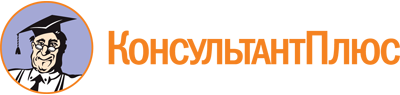 Постановление Правительства Кировской области от 29.11.2010 N 79/588
(ред. от 24.12.2013)
"О Порядке предоставления меры социальной поддержки в виде питания обучающимся областных государственных общеобразовательных организаций"Документ предоставлен КонсультантПлюс

www.consultant.ru

Дата сохранения: 30.08.2019
 Список изменяющих документов(в ред. постановлений Правительства Кировской областиот 18.11.2011 N 128/593, от 22.01.2013 N 192/15,от 24.12.2013 N 241/915)Список изменяющих документов(в ред. постановления Правительства Кировской областиот 24.12.2013 N 241/915)